Инструкция по бонитировке пчелиных семей1. ЦЕЛЬ БОНИТИРОВКИБонитировка - определение племенной ценности пчелиных семей на основании оценки их по комплексу хозяйственно-полезных признаков путем непосредственного осмотра пчелиных семей и анализа зоотехнических записей.Цель бонитировки всесторонняя оценка продуктивности и племенных качеств пчелиных семей, определение их назначения и, при необходимости, введение соответствующих корректив в план селекционно-племенной работы.2. ОРГАНИЗАЦИЯ И ПОРЯДОК ПРОВЕДЕНИЯ БОНИТИРОВКИБонитировка пчелиных семей ежегодно проводится в племенных пчеловодческих заводах, племенных совхозах, пчелоразведенческих хозяйствах (совхозах, питомниках), племенных фермах колхозов, совхозов, межхозяйственных предприятий (объединений), а также в племенном ядре товарных ферм.Во всех хозяйствах пчелиные семьи делят на две части: селекционную (в племенных хозяйствах, племенных фермах, пчелоразведенческих хозяйствах), или племенное ядро (на товарных фермах), и пользовательную группу.Пчелиные семьи селекционной группы (племенного ядра) предназначены для производства пчелиных маток, трутней и новых пчелиных семей для ремонта и расширения пользевательных групп. Пчелиные семьи пользовательной группы предназначаются на племенных фермах для формирования семей-воспитательниц и производства новых пчелиных семей для расширения своей фермы и на продажу в другие хозяйства, на товарных фермах - для производства меда и другой продукции.Бонитировку пчелиных семей проводят в период осенней проверки пасек (сентябрь-октябрь). Бонитировке подлежат здоровые зимовалые пчелиные семьи, участвовавшие в медосборе текущего года. В год создания племенного ядра на товарной ферме бонитируются все пчелиные семьи. Данные об оценке породности, медовой продуктивности, силе и зимостойкости пчелиных семей накапливаются в течение всего года.Оценка породности пчелиных семей может проводиться комиссионно.Ответственность за организацию и проведение бонитировки возлагается на руководителей хозяйств, главных (старших) зоотехников и зоотехников по пчеловодству.Бонитировку пчелиных семей проводят главные (старшие) зоотехники хозяйств, зоотехники по пчеловодству, зоотехники-селекционеры, бригадиры пчеловодческих ферм с привлечением ветеринарных специалистов и опытных пчеловодов.До начала бонитировки проверяют и уточняют данные зоотехнического учета (записи в журнале пасечного учета, акты весенней и осенней проверок пасеки), уточняют номера на ульях.Главный (старший) зоотехник по пчеловодству (ответственный бонитер) обязан провести показательную бонитировку, практический инструктаж всех бонитеров, отобрать несколько пчелиных семей, используемых в качестве эталона (семьи первого класса), распределить пчелиные семьи (фермы) между бонитерами.Бонитируют пчелиные семьи днем в сухую погоду при температуре наружного воздуха не ниже 15° С.При бонитировке оценивают породность (по экстерьеру и биологическим признакам) и три основных показателя, определяющих классность пчелиных семей (медовуюпродуктивность, силу семьи, зимостойкость). При оценке пчелиных семей руководствуются требованиями, изложенными в пунктах 3, 4, 5, 6.3. ОЦЕНКА ПОРОДНОСТИК чистопородным относят пчелиные семьи, происходящие от родителей одной и той же породы, чистопородность которых подтверждается зоотехническими документами и основными признаками пчелиных семей конкретной породы (табл.1).При уточнении чистопородности отдельных пчелиных семей отбирают пробы пчел (30-50 пчел) от каждой из них, в лаборатории или ближайшем научном учреждении по пчеловодству измеряют длину хоботка, ширину (расстояние между выступами) третьего тергита и определяют кубитальный индекс - отношение размера меньшей стороны кубитальной ячейки крыла к большей, выраженное в процентах (приложение 1).Если результаты оценки экстерьера пчел не отвечают требованиям чистопородности, то пчелиную семью на племенных пасеках относят к пользовательной группе без дополнительной бонитировки по основным показателям.4. ОЦЕНКА МЕДОВОЙ ПРОДУКТИВНОСТИВсе признаки, определяющие класс пчелиной семьи, оценивают по пятибалльной шкале.Оценку медовой продуктивности проводят по валовому производству меда (количество меда, отобранного и оставленного в ульях на корм пчелам). Количество меда в сотовой рамке определяют путем взвешивания на пружинных весах за вычетом массы пустого сота (0,5-0,6 кг) или глазомерно. Полностью запечатанный сот на рамку 435 Х 300мм содержит 3,5-4,0 кг меда, на рамку 435 Х 230 мм - 3,0 кг. Перед бонитировкой рекомендуется взвесить несколько сотов, содержащих различное количество меда, чтобы выработать правильную глазомерную оценку, В шкале оценок приведены показатели медовой продуктивности и других признаков, соответствующие оценке в баллах (табл. 2). Медовую продуктивность выражают в процентах по отношению к средней медовой продуктивности пасеки в год бонитировки.Таблица 1Экстерьер и биологические признаки пчел районируемых породТаблица 2Требования к бонитируемым признакам пчелиных семей* - при средней медовой продуктивности 50 кг и более баллом 5 могут оцениваться семьи, превышающие по продуктивности среднюю на 150% и более, а баллом 4 - на 120% и более. В этом случае семьи, имеющие продуктивность 200% и более, оцениваются баллами 6, 7, 8, которые при определении классности приравниваются к баллу 5.** - в зонах интенсивного использования пчел на опылении сельскохозяйственных культур баллом 5 могут оцениваться семьи, которые перед медосбором имеют не менее 15 сотов на рамку 435Х300 мм и 20 сотов на рамку 435Х230 мм, баллом 4 соответственно 11 и 15, баллом 3 - 9 и 12, баллом 2 - 7 и 9 сотов.5. ОЦЕНКА СИЛЫ ПЧЕЛИНЫХ СЕМЕЙСилу пчелиных семей оценивают перед главным медосбором по количеству сотов в улье, покрытых пчелами с обеих сторон (см. табл. 2).При необходимости перед главным медосбором определяют плодовитость маток. Для этого измеряют площадь сотов, занятую печатным расплодом, рамкой-сеткой с размером ячей 5 Х 5 см (в квадрате 100 ячеек). Умножив сумму площадей, занятых расплодом в семье за один промер, на 100 и разделив на 12, можно определить примерное количество яиц, откладываемых маткой за сутки.6. ОЦЕНКА ЗИМОСТОЙКОСТИЗимостойкость пчелиных семей оценивают по зимнему отходу пчел, используя данные актов осенней и весенней проверок пасеки. Отход пчел вычисляют по разности числа сотов, занятых пчелами, перед зимовкой и после нее и выраженной в процентах по отношению к числу пчел в семье осенью (см. табл. 2).Например: 8 сотов - 7 сотов= 1 сот;8 сотов-100%1 сот - X;Х=12,56%, следовательно, отход пчел составляет 12,56%.7. УСТАНОВЛЕНИЕ КЛАССА ПЧЕЛИНОЙ СЕМЬИ ПО КОМПЛЕКСУ ПРИЗНАКОВПо результатам бонитировки трех признаков (медовая продуктивность, сила семьи и зимостойкость) определяют класс пчелиной семьи. Преимущество отдается медовой продуктивности. Характеристика классов дана в таблице 3.Таблица 3Оценка показателей для определения класса пчелиных семей, баллыК первому классу относят пчелиные семьи, оцененные пятью баллами за три признака; при наличии хотя бы одной оценки четыре балла их относят ко второму или третьему классам. Второй класс присваивают пчелиным семьям, имеющим пять баллов за медовую продуктивность, третий класс - всем остальным. При оценке три балла пчелиные семьи относят к четвертому-шестому классам; к четвертому классу - пчелиные семьи с оценкой за медовую продуктивность пять баллов, к пятому - четыре балла, к шестому классу - все остальные пчелиные семьи. При хотя бы одной оценке один балл семьи относят к восьмому классу (брак).Семьи первого класса с известным происхождением матери (матки) и отцов (трутней) относят к элите.Происхождение матери устанавливают по записям в журнале пасечного учета, происхождение отцов регистрируют при контролируемом спаривании и инструментальном осеменений маток. Данные бонитировки записывают в соответствии с формой, приведенной в таблице 4.8. ОТБОР НА ПЛЕМЯОкончательный отбор пчелиных семей на племя проводят после завершения бонитировки. Для племенных целей используют чистопородные пчелиные семьи, в наибольшей мере отвечающие требованиям первых двух классов. Если пчелиных семей таких классов нет, то в селекционную группу входят также лучшие семьи третьего класса, а в племенное ядро - лучшие семьи других классов.Селекционная группа создается в размере 20-25% от числа семей в хозяйстве, ферме; племенное ядро на товарной ферме - 10-15% семей пчел от всего числа пчелиных семей на ферме.9. ВЫБРАКОВКА ПЧЕЛИНЫХ СЕМЕЙВыбраковке подлежат пчелиные семьи, относящиеся к восьмому бонитировочному классу, а также не удовлетворяющие возросшим требованиям к качеству пчелиных семей данного хозяйства (фермы).10. МЕРОПРИЯТИЯ, РАЗРАБАТЫВАЕМЫЕ НА ОСНОВЕ БОНИТИРОВКИНа основе данных бонитировки устанавливают назначение пчелиных семей: проводят выбраковку пчелиных семей, окончательное формирование селекционной группы (племенного ядра) и пользовательных групп. Данные бонитировки используют для анализа показателей хозяйства (фермы), разработки и уточнения плана селекционно-племенной работы хозяйства (фермы).Отчет о бонитировке представляется в установленном порядке вышестоящим пчеловодным организациям.11. ЗООТЕХНИЧЕСКИЙ УЧЕТОтветственность за своевременное и точное заполнение форм зоотехнического учета несутглавные (старшие) зоотехники хозяйств, зоотехники по пчеловодству, бригадиры пчеловодческих ферм.Приложение 1ОТБОР ПРОБ ПЧЕЛ ИЗ УЛЬЯДля лабораторного исследования пробы пчел отбирают в конце сезона. С сота с запечатанным расплодом сметают в стеклянную банку 50-60 пчел. Их заливают кипятком и через 2-3 с высыпают на марлю (10 * 15см), Простым карандашом подписывают этикетку с указанием пасеки, номера, семьи, даты. Марлю с пчелами и этикеткой завязывают и кладут в банку с 70%-ным спиртом. Банку закрывают крышкой. Заспиртованные пчелы хранятся несколько месяцев.ПРИГОТОВЛЕНИЕ ПРЕПАРАТОВ ДЛЯ ИЗМЕРЕНИЯ КРЫЛА, ХОБОТКА, ТЕРГИТАНа предметное стекло наносят полоску глицерина. Пинцетом отделяют переднее правое крыло и кладут на стекло. 15-20 крыльев располагают рядом друг с другом и накрывают покровным стеклом.Для вычленения ротовых частей (хоботка) пинцетом отделяют голову пчелы от груди и располагают на предметном стекле затылочной частью кверху. Препаровальной иглой надавливают на затылочное отверстие и обнаруживают место прикрепления основания ротового аппарата к голове. Пинцетом захватывают подбородок и подвески нижних челюстей и отделяют от головы. Препарат кладут в каплю воды, расправляют все части иглой и накрывают покровным стеклом. Для длительного хранения препарата вместо воды на стекло наносят глицерин, наполовину разбавленный водой.Для вычисления тергитов брюшко пчелы отделяют от грудного отдела, погружают его в каплю воды на предметное стекло спинной стороной кверху. Отделяют друг от друга спинные полукольца (тергиты), начиная с переднего и кончая седьмым, последним. Третий тергит расправляют на предметном стекле иглой и пинцетом и накрывают покровным стеклом.Таблица 4Сводные показатели результатов бонитировкиСовхоз (колхоз)____________________________________________________________________(район, область, край, республика)Пасека №______________ пчеловод___________________________________________________
ИЗМЕРЕНИЕ ХОБОТКА, ТРЕТЬЕГО ТЕРГИТА И ОПРЕДЕЛЕНИЕ КУБИТАЛЬНОГО ИНДЕКСА КРЫЛАИзмерение производится с помощью бинокулярного микроскопа МБС-1, МБС-2, МБС-9 и окуляр-микрометра, представляющего собой окуляр, в который вложена круглая стеклянная пластинка. На ней нанесена шкала в 100 делений. Препарат устанавливают на предметный столик микроскопа под окуляр-микрометр. Определяют, какое число делений окуляр-микрометра покрывает расстояние между точками промера. Хоботок измеряют по расстоянию между кончиком хоботка и основанием подбородка, ширину третьего тергита - по расстоянию между выступами. Измерив стороны кубитальной ячейки крыла и разделив результаты измерений меньшей стороны на большую, вычисляют кубитальный индекс в процентах.Для перевода линейных промеров в миллиметры необходимо деления окуляр-микрометра разделить на цену деления объектив-микрометра.http://old.mcx.ru/documents/document/v7_show_print/6271.191.htmМИНИСТЕРСТВО СЕЛЬСКОГО ХОЗЯЙСТВА
РОССИЙСКОЙ ФЕДЕРАЦИИ
официальный интернет-портал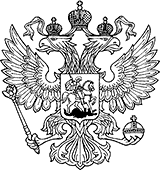 ПородаОсновные признакиОсновные признакиОсновные признакиОсновные признакиОсновные признакиОсновные признакиКосвенные признакиКосвенные признакиКосвенные признакиКосвенные признакиКосвенные признакиКосвенные признакиПородаокраска тела пчелыдлина хоботка, ммкубитальный индекс, %ширина третьего тергита, ммпечатка медазимостойкостьповедение пчелповедение пчелмасса, мгмасса, мгмасса, мгплодовитость матки перед медосбором, яиц в суткиПородаокраска тела пчелыдлина хоботка, ммкубитальный индекс, %ширина третьего тергита, ммпечатка медазимостойкостьпри осмотре сотапри открывании гнездаоднодневной пчелынеплодной маткиплодной маткиплодовитость матки перед медосбором, яиц в суткиСреднерусскаятемно-серая6,0-6,460-654,8-5,2белаяхорошаяпокидают сотагрессивное1101902101500-2000Серая горная кавказскаясерая6,7-7,250-554,4-5,0темнаяслабаясидят на сотемиролюбивое901802001100-1500Желтая кавказскаяжелто-серая6,5-6,950-554,4-5,0темнаято жето жето же901802001100-1700Карпатскаясерая6,3-7,045-504,4-5,1белаяудовлет.то жето же1101852051100-1800Украинская степнаясерая6,3-6,755-604,6-5,1белаято жето жебеспокойное1051802001100-1800Краинскаясерая6,4-6,845-504,7-5,1белаято жепередвигаются по сотуто же1101852051400-200Итальянскаяжелтая6,4-6,740-454,7-5,2смешаннаяслабаято жето же1151902101500-2500Оценка, баллыМедовая продуктивность, %*Число сотов с пчелами перед медосбором**Число сотов с пчелами перед медосбором**Зимний отход пчел, % к количеству пчел осеньюОценка, баллыМедовая продуктивность, %*на рамку 435*300 ммна рамку 435*230 ммЗимний отход пчел, % к количеству пчел осенью5200не менее 24не менее 30не менее 1041502025до 15311201822до 2521001618до 301не удовлетворяющие требованиям 2-5 балловне удовлетворяющие требованиям 2-5 балловне удовлетворяющие требованиям 2-5 балловне удовлетворяющие требованиям 2-5 балловМедовая продуктивностьКоличество сотов с пчеламиЗимний отход пчелКласс555154-54-5244-54-5353344335232-326222711-21-28(брак)№ п/пНомер пчелиной семьиПорода пчелМед, кгЧисло сотов с пчеламиОтход пчел за зиму, %Оценка по основным признакам, баллыОценка по основным признакам, баллыОценка по основным признакам, баллыКласс по комплексу признаковНазначение пчелиной семьиПримечание№ п/пНомер пчелиной семьиПорода пчелМед, кгЧисло сотов с пчеламиОтход пчел за зиму, %за медовую продуктивн.за силу семьиза зимостойкостьКласс по комплексу признаковНазначение пчелиной семьиПримечание